 Mall Särskild fördelningsnyckelPark- och lekplatsutrustning 2021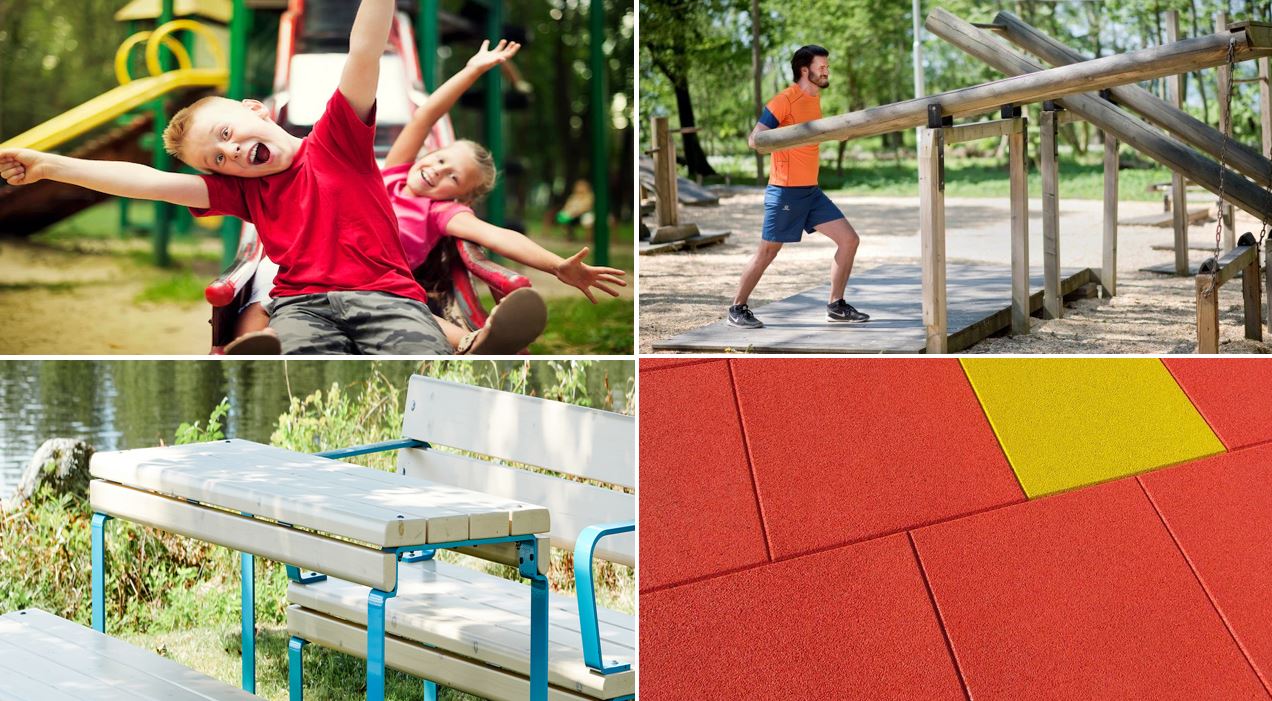 InledningDenna mall är framtagen i syfte att underlätta vid avrop genom särskild fördelningsnyckel från ramavtalet Park- och lekplatsutrustning 2021. Särskild fördelningsnyckel används vid avrop som beräknas understiga ett värde om 400.000 SEK. Ett avrop får inte delas upp i flera delar för att kringgå beloppsgränsen. Du som avropar uppmuntras att använda nedan framtagna mall vid avrop genom särskild fördelningsnyckel. Genom att använda mallen blir det tydligt för såväl er som leverantör att man vid avrop hänvisar till befintligt ramavtal med de avtalade förutsättningarna som gäller. Det är även till er fördel att dokumentera dessa avrop. Om du har frågor är du välkommen att kontakta Inköpscentral:Telefon: 08-525 029 96 E-post: inkopscentralen@adda.seAllmäntRamavtalet omfattar köp av park och lekplatsutrustning och är indelat i 7 avropsområden.Avrop genom särskild fördelningsnyckel	Vid avrop med särskild fördelningsnyckel väljer du den produkt/tjänst ur de tilldelade leverantörernas upphandlade varukorgar alternativt från det övriga sortimentet, som bäst motsvarar ert behov utifrån en eller flera av kriterierna nedan.Du ska identifiera ert behov utifrån de objektiva kriterier som beskrivs nedan och välja den leverantör som bäst kan tillgodose behovet vid avropstillfället. Du kan välja att använda den eller de kriterier som är relevanta vid det enskilda tillfället. Instruktioner för hur och vad du ska fylla i avropsförfrågan finns att läsa under punkt 3.Angivna kriterier nedan är ej rangordnade. Funktionalitet - att produkten ska uppfylla vissa efterfrågade funktioner eller krav Tekniska krav Krav på materialAnpassning till andra produkter - att produkten ska passa in i befintlig utemiljö och estetisk utformningAnpassning till befintliga produkter, kompletteringLeverans och/eller leveranstid - att produkterna ska levereras till en speciellt angiven plats inom en viss leveranstidPrisHållbarhetInstruktioner för att fylla i Mall för avropsförfråganAvropsområdeKryssa i det/de områden som förfrågan avser.Geografiskt områdeKryssa i ditt geografiska område, i Avropsvägledningen finner du vilka län som ingår i respektive geografiskt område. KontaktuppgifterHär anges du era kontaktuppgifter. Det är till denna adress, alternativt e-postadress, som leverantören skickar sitt anbud.AvropspreciseringAnge artikelnummer och namn på de varor/tjänster du önskar avropa. Önskad leveransplats och leveranstid. Övriga kommentarer.Utöver att skicka ut nedan avropsmall uppmuntras du att inför avrop ta skriftlig eller muntlig kontakt med antagna ramavtalsleverantörer för att ställa frågor om exempelvis produkter/tjänster för att ta reda på vilken leverantör som bäst kan tillgodose det aktuella behovet. På ramavtalets webbsida under fliken ”Leverantörer” framgår till vilken e-postadress avropet skickas för respektive Leverantör.Avrop genom särskild fördelningsnyckel – Adda Inköpscentrals ramavtal Park- och lekplatsutrustning 2021Detta avrop följer Adda Inköpscentrals ramavtal Park- och lekplatsutrustning 2021 med projektnummer 10544.Avropsområde Lekplatsutrustning	                            	 Fallskydd/underlag Parkutrustning                             		 Lekplatsbesiktning Utomhusgym  Position 1-10  		 Utomhusgym  Position 11-13                                                      Multisportarenor  Position 1-3		 Multisportarenor  Position 4-6 Rening av sand och andra underlagGeografiskt område Syd          	 Mitt         	 Norr      KontaktuppgifterMottagande leverantörAvropspreciseringAvropsområdenAvropsområdenLekplatsutrustningParkutrustningUtomhusgymMultisportarenorFallskydd/underlagRening av sand och andra underlagLekplatsbesiktningAvropande myndighetKontaktpersonTelefonE-postNamnKontaktpersonProdukter/Tjänster som önskas avropas, anges med namn och artikelnummer:2 Önskad leveranstidpunkt och leveransplats3 Övriga kommentarer